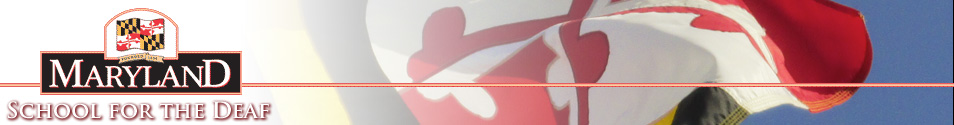 STUDENT BODY GOVERNMENTMinutes – Tuesday, October 28, 2013ATTENDANCEMEETING LOCATIONMr. Nolan’s Classroom – Ely 225MEETING Call to Order – 10:54 amREADING OF MINUTESCarey is now our President and Tayla has been promoted to be the Vice President.OFFICERS REPORTPresident Ballard: I will be SBG's interim President & Tayla Newman take over as Vice President because Jad Gore is on absent for 2 months due to his trip to Czech Republic. I have new issues report. I have meeting with several ASL teachers/professors, this time we realized that MSD must to provide ASL/Deaf Studies classes to meet our mission, Bilingualism. After Marie Jean Philip founded new Education methods, Bilingual at The Learning Center for the Deaf (Framingham, MA) it must have requirement to meeting to officially being calling Bilingual School, right now we aren't, that's what we working on it so far. One of Board of Trustee wants me to show up at their meeting on November 8th to outspoken to them on Bilingualism issues at MSD. I want to bring up to MSD have Judicial Board again like old times with new system revised. The Student have right to calling for Jury to listen their side since they are being accused for committed school crimes but they maybe didn't doing it. Jury can be any students & staff.Vice President Tayla:  It is my pleasure to be your new vice president!Secretary Berrigan: Please remember to hand in all your reports to me before the meeting. OFFICIALS, REPRESENTATIVES, and SPONSOR REPORTSSecretary of Academic Affairs McCullough:  (Absent) No reportSecretary of Dorm Affairs and Communication Bagley:   There is no plan to raise money, so I believe that setting up Google AdSense would be a great way to fundraise. We earn money by advertising Google on our SBG website.  I will also be sure to follow up on Sophomore representative Caroline’s complaint relating to the dorm and the “48 hours in advance” rule.Senior SBG Class Representative Williams: (Absent) no reportJunior SBG Class Representative Seremeth: -We should go back to having Powder-puff activities during Homecoming week. -Our Spirit week clothes should be able to relate to the theme of the homecoming.-We all need to be on the same page for the rules of the Homecoming banners and skits.-We all should receive more time to make banners and create skits.  Sophomore SBG Class Representative DeLaCruz: -In the next Homecoming, games and point systems need to consider the number differences of students in each class. For example, the Sophomore class lost all Tug of war battles because we were the smallest class. We feel this needs some improving and fairness.-The 48 hour request form for dorm students to be able to stay at their friends’ homes at the end of the week  should not be limited to form. VP approval or by email should be permitted too, since we are dorm students and it is impossible to get our parents’ signature once we leave home for the week.  Freshman SBG Class Represetnative Wood-Jacobowitz: (Absent) No Report SBG Sponsor Nolan: Good to see all of you again since our Homecoming Week.  We will be having a Homecoming wrap-up meeting with the sponsors and administrators tomorrow at 3pm.  President Ballard and Vice President Newman, be sure to be there at the meeting.  I want to let you know that the schedule for our SBG meetings has been moved to Tuesdays instead of Thursdays.  We will continue to meet during 5th period.Lastly, I received a catalog in my mailbox advertising T-Shirt designs for Student Councils.  Perhaps once we've raised money from either the GoogleAds or the St. Patrick's Day fundraising, we will be able to order our own t-shirts!Keep up the good work.OLD BUSINESSNoneNEW BUSINESSPresident Ballard proposed to have a Judicial Branch for our High School department.  Chaz Seremeth secondedYes : Unanimous votes  PASSED 6-0-0ANNOUNCEMENTSHAPPY HALLOWEEN! – Mr. NolanMEETING ADJOURNED – 11:29 AMNameTitle/PositionPresentJad GoreNoCarey BallardPresidentYesTayla NewmanVice PresidentYesBridget BerriganSecretaryYesJehanne McCulloughSecretary of Academic AffairsNoRhyshem BagleySecretary of Dorm Affairs and Comm.YesKristin WilliamsSenior SBG Class RepresentativeNoChaz SeremethJunior SBG Class RepresentativeYesCaroline DeLaCruzSophomore SBG Class RepresentativeYesAnna Wood-Jacobowitz Freshman SBG Class RepresentativeNoMr. NolanSBG SponsorYesVisitors          None